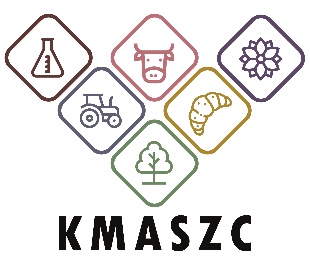 A Közép-magyarországi Agrárszakképzési Centrum iskolája:a Fáy András Mezőgazdasági Technikum, Szakképző Iskola és kollégiumpályázatot hirdet az alábbi állás betöltésére:Támogató oktató (Kollégiumi női nevelőtanár)A munkavégzés helye:  2119 Pécel, Maglódi út 57. Foglalkoztatás jellege: határozatlanMunkaidő tartama: teljes munkaidőIlletmény és juttatások: megegyezés szerintA munkakörbe tartozó, illetve a vezetői megbízással járó lényeges feladatok: Kollégiumi nevelőtanári munkakörhöz kapcsolódó feladatok ellátása a munkaköri leírás alapján. Esti, éjszakai felügyeletSzoros együttműködés a nevelőtestülettel A munkakörhöz kapcsolódó adminisztratív feladatok elvégzése a munkaköri leírásban foglaltaknak megfelelően.Pályázati feltételek:főiskolai/egyetemi végzettségbüntetlen előélet  felhasználói szintű MS Office (irodai alkalmazások)  magyar állampolgárság cselekvőképességmunkaköri egészségügyi alkalmasságA pályázat elbírálásánál előnyt jelent:hasonló munkakörben szerzett tapasztalatA pályázat részeként benyújtandó dokumentumok, iratok, igazolások:fényképes, részletes életutat bemutató szakmai önéletrajz, az eddigi munkahelyek, munkakörök feltüntetésével, a szakmai munka részletes ismertetésévelszakmai végzettséget igazoló dokumentumok másolata nyilatkozat arról, hogy a pályázó hozzájárul személyes adatainak pályázattal összefüggő kezeléséhez alkalmazás esetén: három hónapnál nem régebbi hatósági erkölcsi bizonyítvány védettségi igazolvány bemutatása az oltást igazolólappal együttA munkakör betölthetőségének időpontja: A munkakör legkorábban 2022. február 7. napjától tölthető be.A pályázat benyújtásának határideje: 2022.02.03.A pályázat elbírálásának határideje: 2022.02.04.A pályázati kiírással kapcsolatosan további információ kérhető: Bakonyi Ágnes igazgatóhelyettes
+36 70 412 0808
faysuli@faypecel.huA pályázat benyújtásának módja: - Elektronikus úton a faysuli@faypecel.hu e-mail címen keresztül, valamint a munkakör megnevezésének feltüntetésével. (Pl.: Tárgy: kollégiumi női nevelő tanár)- Postai úton a 2119 Pécel, Maglódi út 57.- Személyesen Bakonyi ÁgnesA pályázat elbírálásának módja, rendje: A pályázati meghallgatásra történő behívás előzetes kiválasztás szerint történik. Az igazgató felterjesztése alapján a centrum főigazgatója dönt a felvételről. 		A pályázati kiírást az intézmény további platformokon is közzéteszi.